Weekly Plan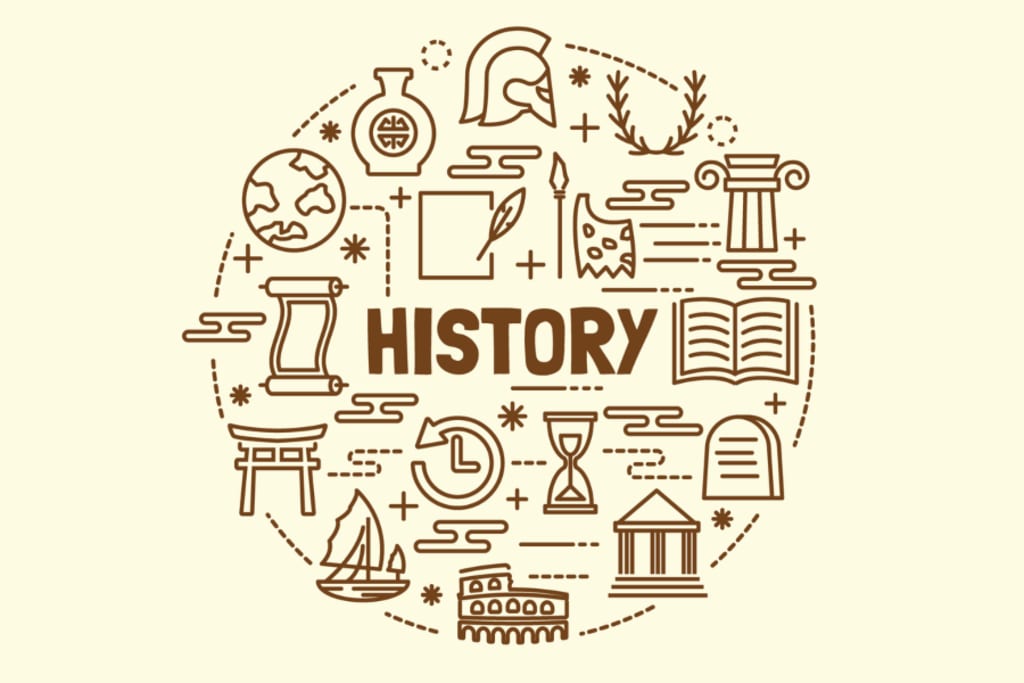 GRADE: 10SUBJECT: ACCOUNTING Week of: 13.09.2021 – 23.09.202113.09.2021 - 17.09.202113.09.2021 - 17.09.202113.09.2021 - 17.09.2021LESSONS & HOMEWORKLESSONS & HOMEWORKSBA & CYCLE TESTSMON:Reversal entries Financial statementsCharacteristics of financial statementsUsers of financial statementsAccounting periodOperating, investing and financing activities.Format of the Income statement Notes to the Income statement.Income statement activities with adjustments: 11.11/11.12/11.13SBA to be administered.TUES:Reversal entries Financial statementsCharacteristics of financial statementsUsers of financial statementsAccounting periodOperating, investing and financing activities.Format of the Income statement Notes to the Income statement.Income statement activities with adjustments: 11.11/11.12/11.13SBA to be administered.WED:Reversal entries Financial statementsCharacteristics of financial statementsUsers of financial statementsAccounting periodOperating, investing and financing activities.Format of the Income statement Notes to the Income statement.Income statement activities with adjustments: 11.11/11.12/11.13SBA to be administered.THU:Reversal entries Financial statementsCharacteristics of financial statementsUsers of financial statementsAccounting periodOperating, investing and financing activities.Format of the Income statement Notes to the Income statement.Income statement activities with adjustments: 11.11/11.12/11.13SBA to be administered.FRI:Reversal entries Financial statementsCharacteristics of financial statementsUsers of financial statementsAccounting periodOperating, investing and financing activities.Format of the Income statement Notes to the Income statement.Income statement activities with adjustments: 11.11/11.12/11.13SBA to be administered.20.09.2021 – 23.09.202120.09.2021 – 23.09.202120.09.2021 – 23.09.2021LESSONS & HOMEWORKLESSONS & HOMEWORKSBA & CYCLE TESTSMON:Format of the Balance Sheet.Notes to the Balance Sheet.Balance Sheet activities with adjustments: 11.11/11.12/11.13Cycle test- 23 September 2021TUES:Format of the Balance Sheet.Notes to the Balance Sheet.Balance Sheet activities with adjustments: 11.11/11.12/11.13Cycle test- 23 September 2021WED:Format of the Balance Sheet.Notes to the Balance Sheet.Balance Sheet activities with adjustments: 11.11/11.12/11.13Cycle test- 23 September 2021THU:Format of the Balance Sheet.Notes to the Balance Sheet.Balance Sheet activities with adjustments: 11.11/11.12/11.13Cycle test- 23 September 2021FRI:Format of the Balance Sheet.Notes to the Balance Sheet.Balance Sheet activities with adjustments: 11.11/11.12/11.13Cycle test- 23 September 2021